C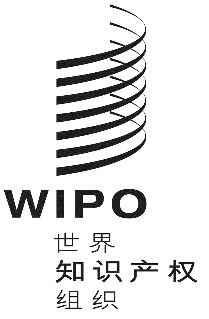 WO/CF/40/1   P/A/54/1   P/EC/59/1   B/A/48/1   B/EC/65/1   H/A/39/1   N/A/39/1   LO/A/39/1   
IPC/A/40/1   BP/A/36/1   VA/A/32/1   WCT/A/19/1   WPPT/A/19/1   PLT/A/18/1原 文：英文日 期：2019年12月13日产权组织成员国会议–第四十届会议（第24次例会）保护工业产权国际联盟（巴黎联盟）–大会–第五十四届会议（第24次例会）保护工业产权国际联盟（巴黎联盟）–执行委员会–第五十五届会议（第55次例会）保护文学和艺术作品国际联盟（伯尔尼联盟）–大会–第四十八届会议（第24次例会）保护文学和艺术作品国际联盟（伯尔尼联盟）–执行委员会–第六十五届会议（第50次例会）工业品外观设计国际保存专门联盟（海牙联盟）–大会–第三十九届会议（第22次例会）商标注册用商品和服务国际分类特别联盟（尼斯联盟）–大会–第三十九届会议
（第24次例会）工业品外观设计国际分类专门联盟（洛迦诺联盟）–大会–第三十九届会议（第23次例会）国际专利分类专门联盟（IPC联盟）–大会–第四十届会议（第22次例会）国际承认用于专利程序的微生物保藏联盟（布达佩斯联盟）–大会–第三十六届会议
（第20次例会）商标图形要素国际分类特别联盟（维也纳联盟）–大会–第三十二届会议（第20次例会）产权组织版权条约（WCT）–大会–第十九届会议（第9次例会）产权组织表演和录音制品条约（WPPT）–大会–第十九届会议（第9次例会）专利法条约（PLT）–大会–第十八届会议（第8次例会）2018年9月24日至10月2日，日内瓦报　告经各机构通过上列机构中的每一个均举行了各自的届会，以审议产权组织成员国各大会第五十九届系列会议统一编排议程（文件A/59/1）中的下列项目：第1、2、3、4、5、6、8、11（ii）、13、14、32和33项。此外，产权组织成员国会议和巴黎联盟执行委员会、伯尔尼联盟执行委员会也审议了第9项。关于上述议程项目的报告统一编入总报告（文件A/59/14）。[文件完]